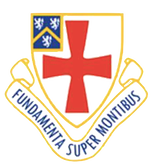 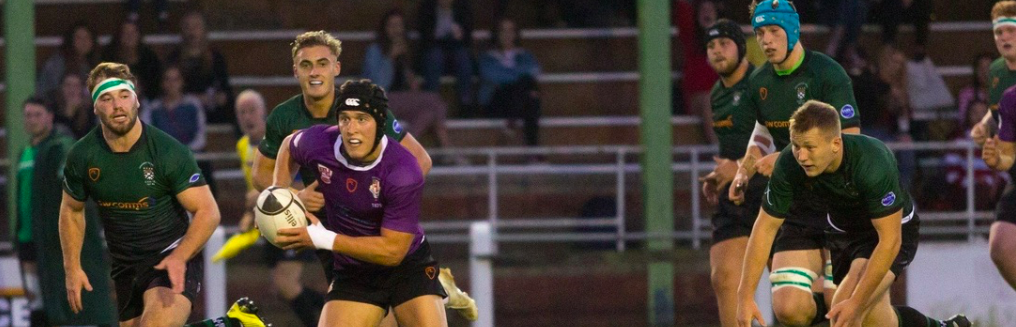 THE OFFICIAL NEWSLETTER OF DURFCThe Official Newsletter of DURFCMESSAGE FROM THE DIRECTOR OF RUGBY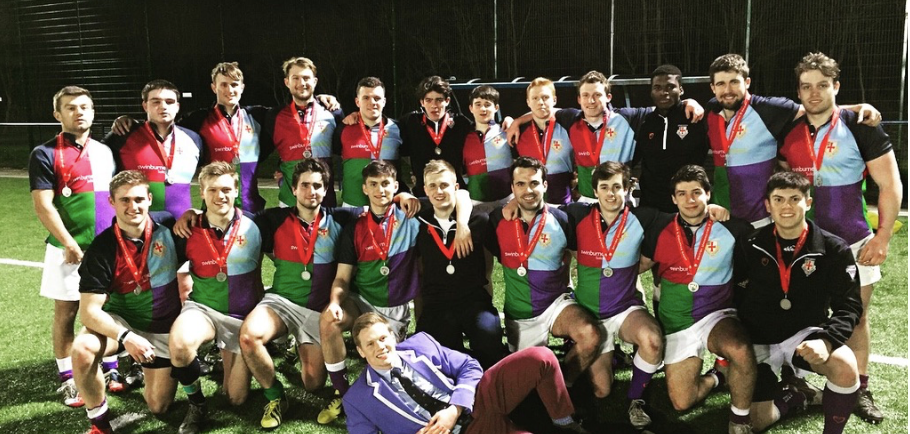 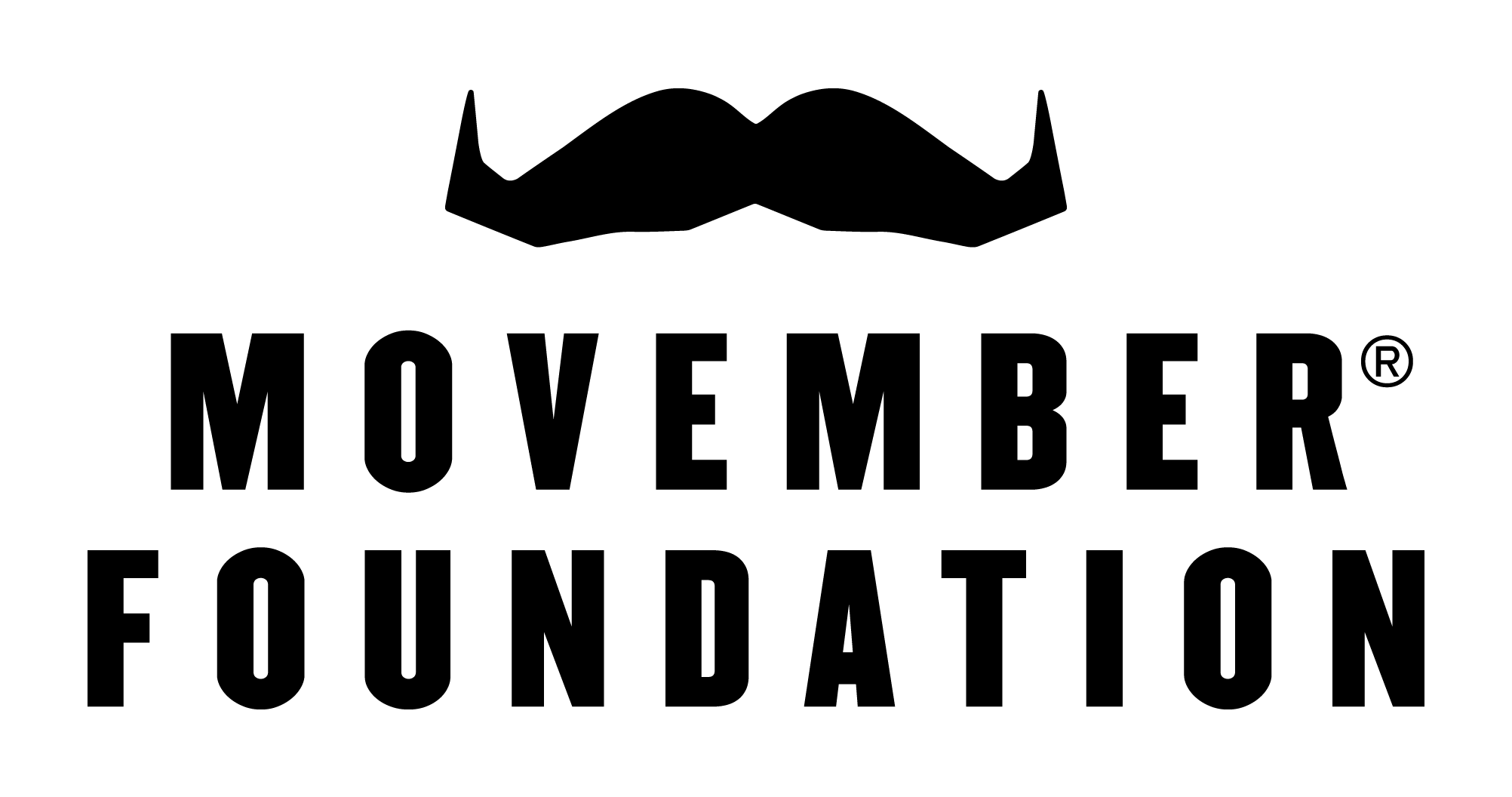 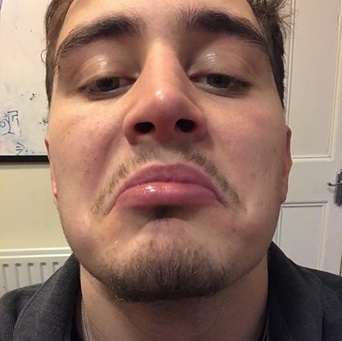 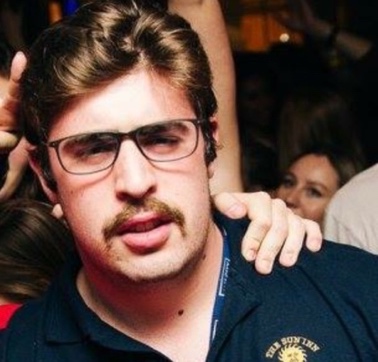 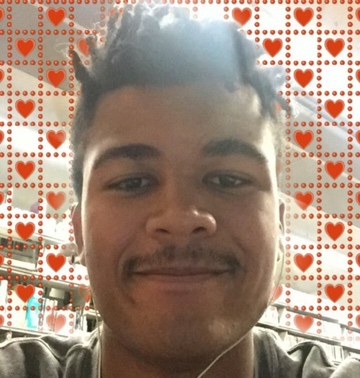 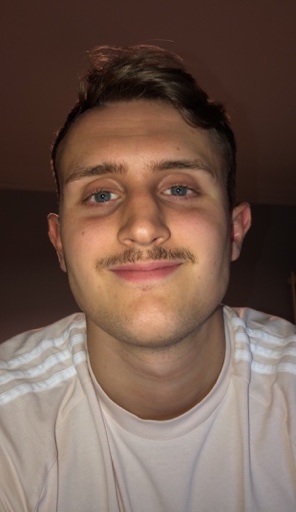 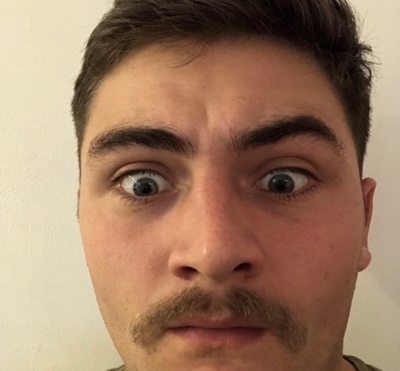 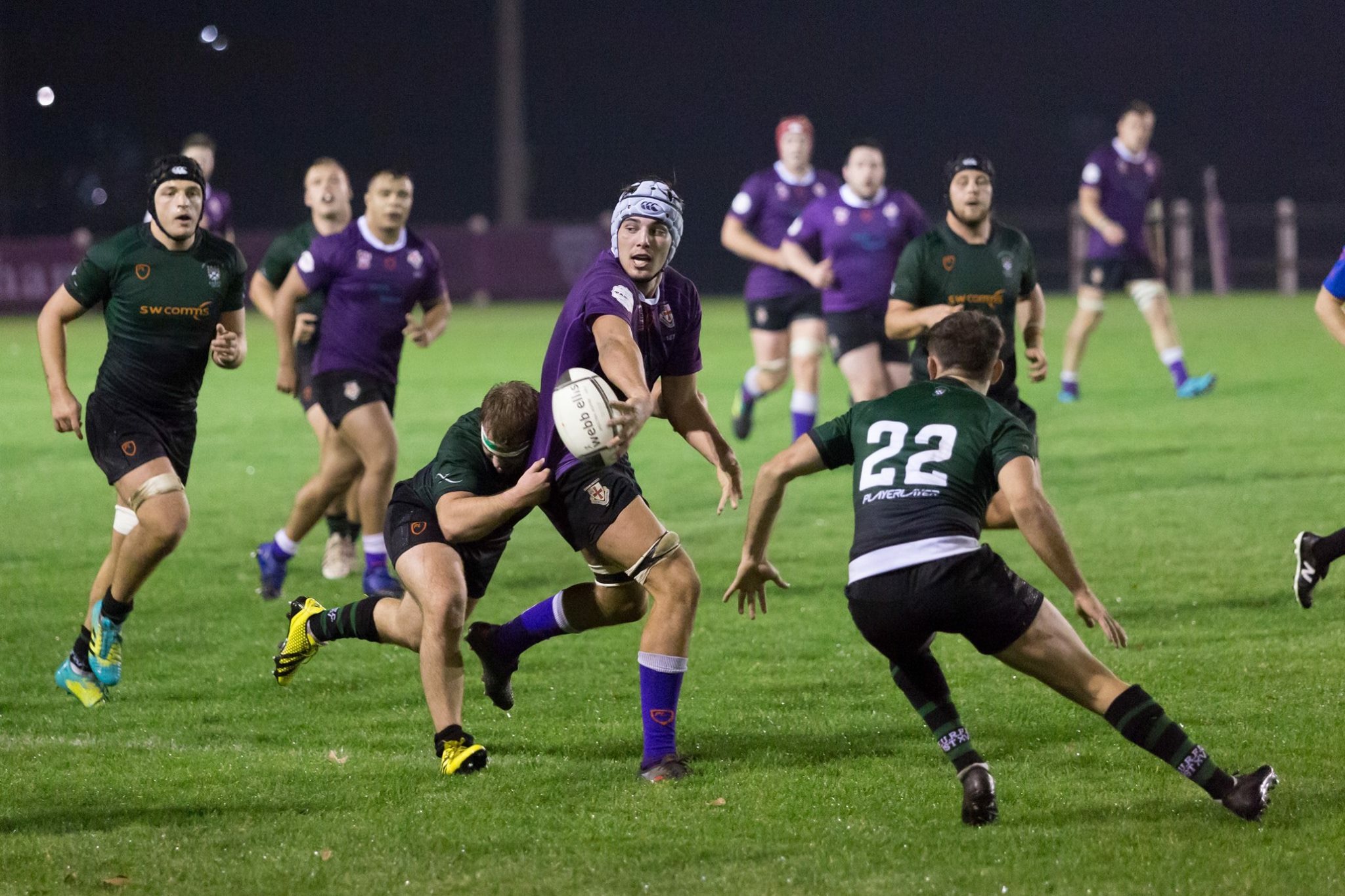 1st XV: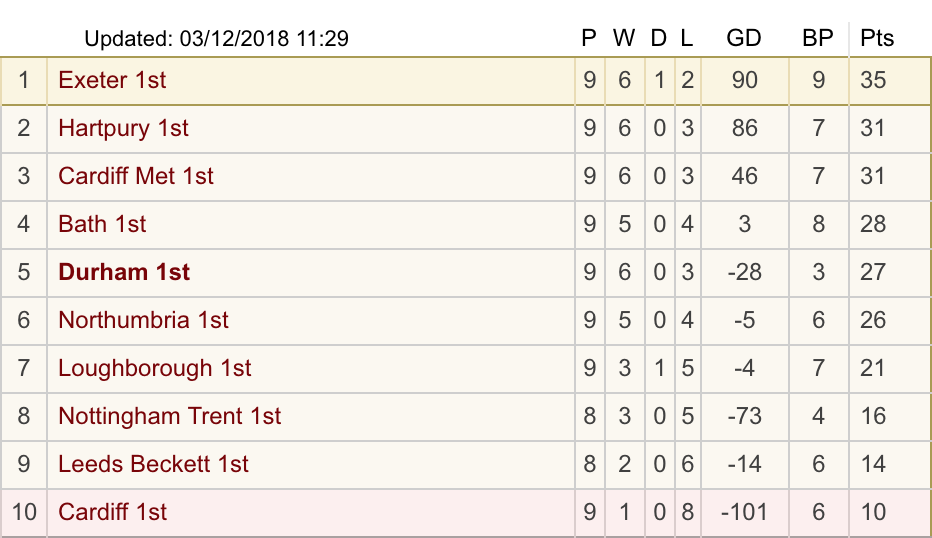 2nd XV: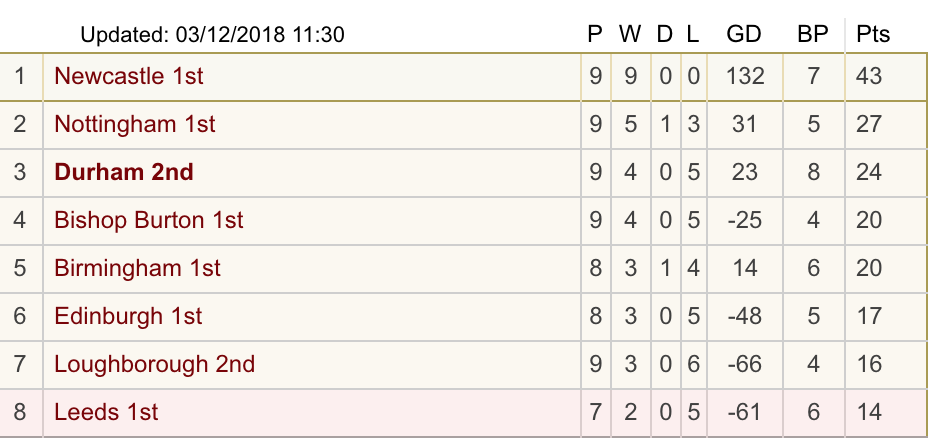 3rd XV: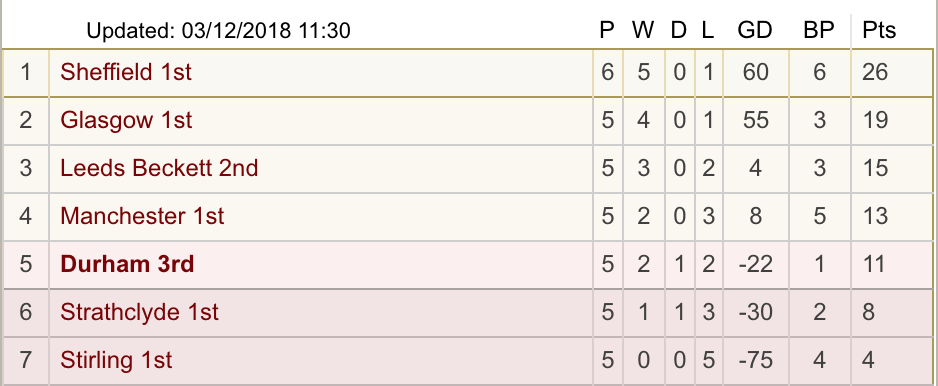 4th XV:*League standings as of 28th November*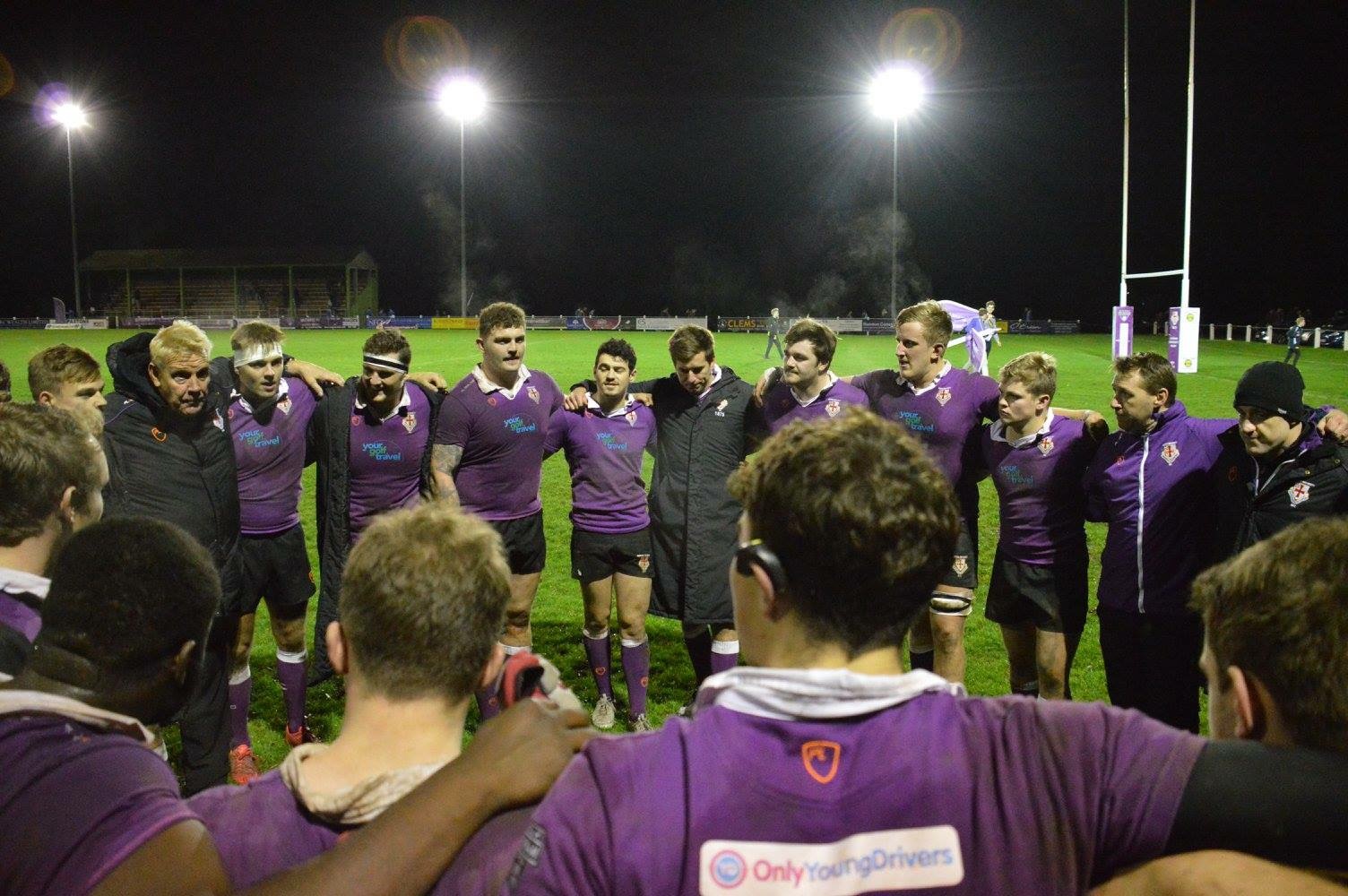 Meet the Team – Jamie Knight 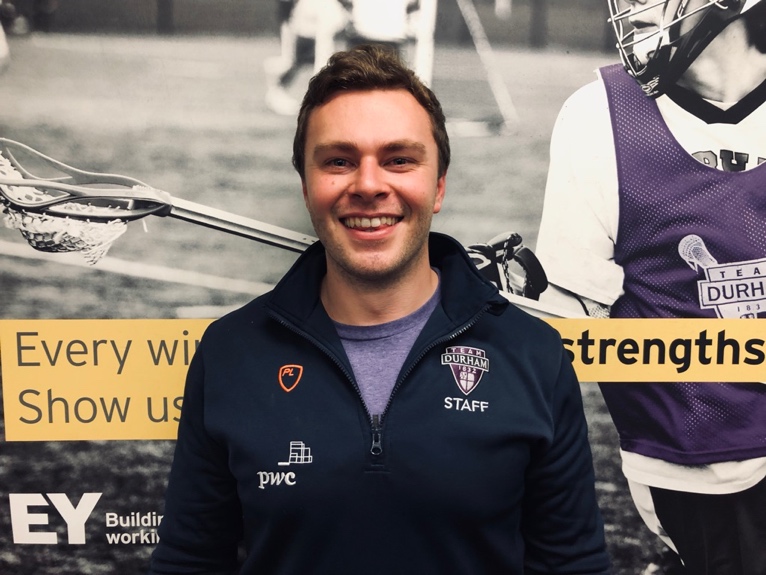 Role:  My primary role is leading the strength and conditioning programme for DURFC. I also oversee rugby league and programme for DMP sharks. I aim to keep non-contact injuries to a minimum whilst improving athletes physical capabilities to enhance on field performance. This involves both gym and field-based training, from plyometrics and weights to repeated sprints and conditioning games. Monitoring athlete wellness and training loads on a weekly basis to predict and prevent injury or illness during the season.Favourite DURFC Memory:Every time we do testing in the gym, best club in team Durham!Interesting Fact:I was Head Boy at school and appeared on BBC news in an interview.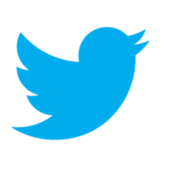 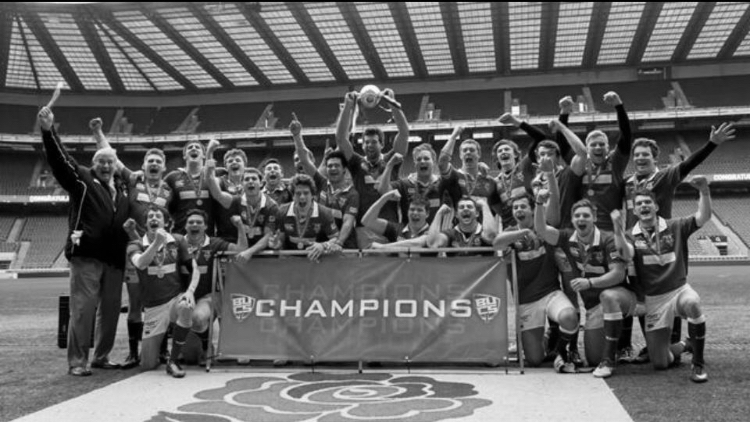 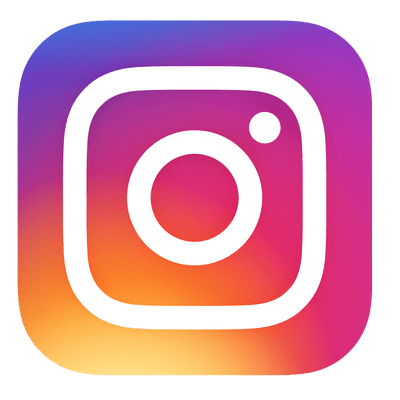 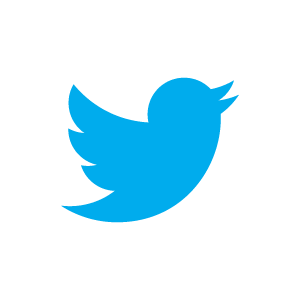 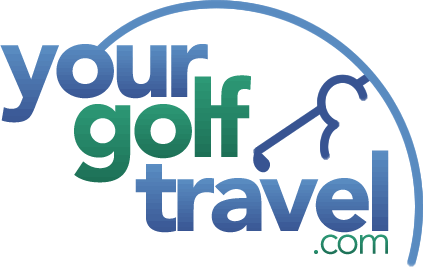 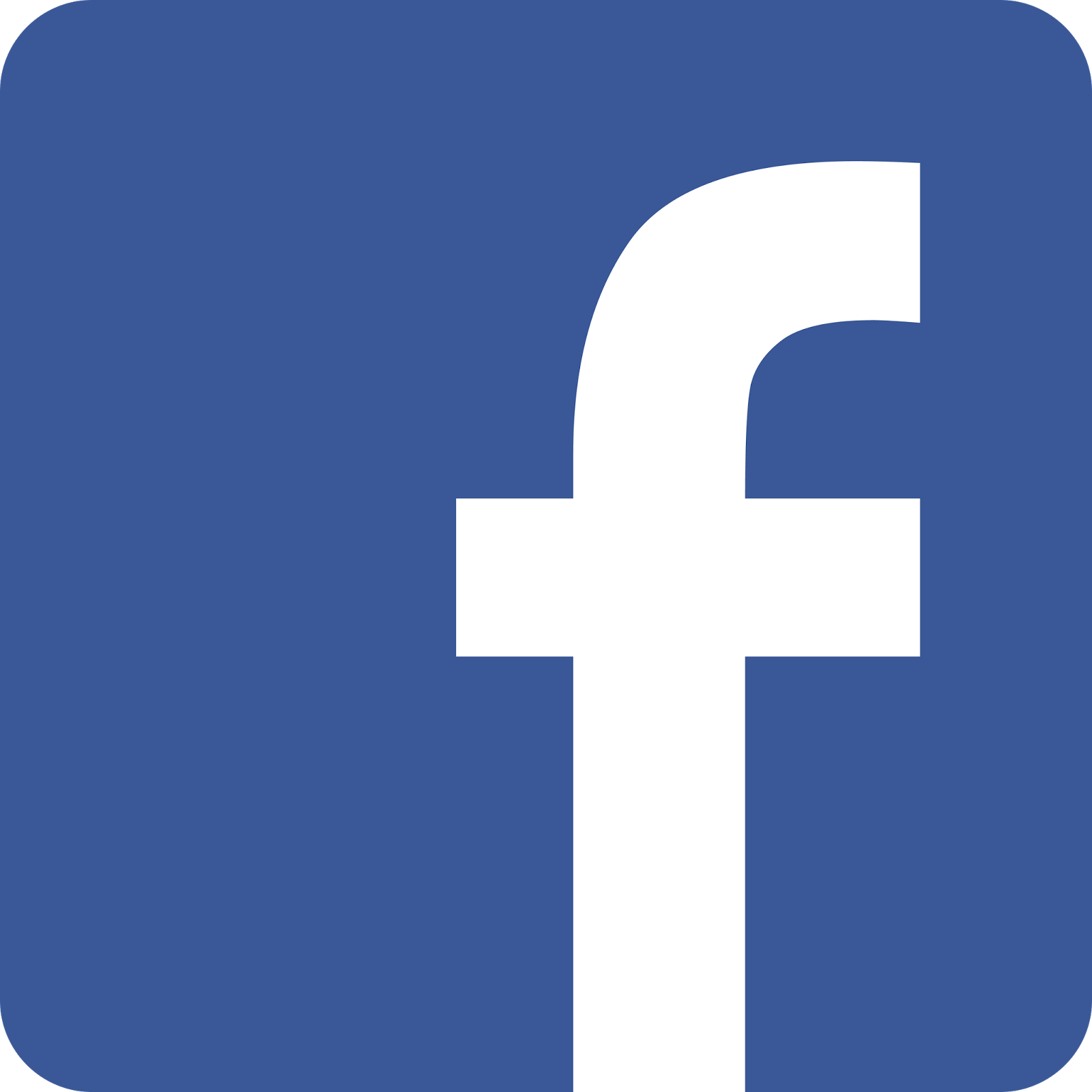 